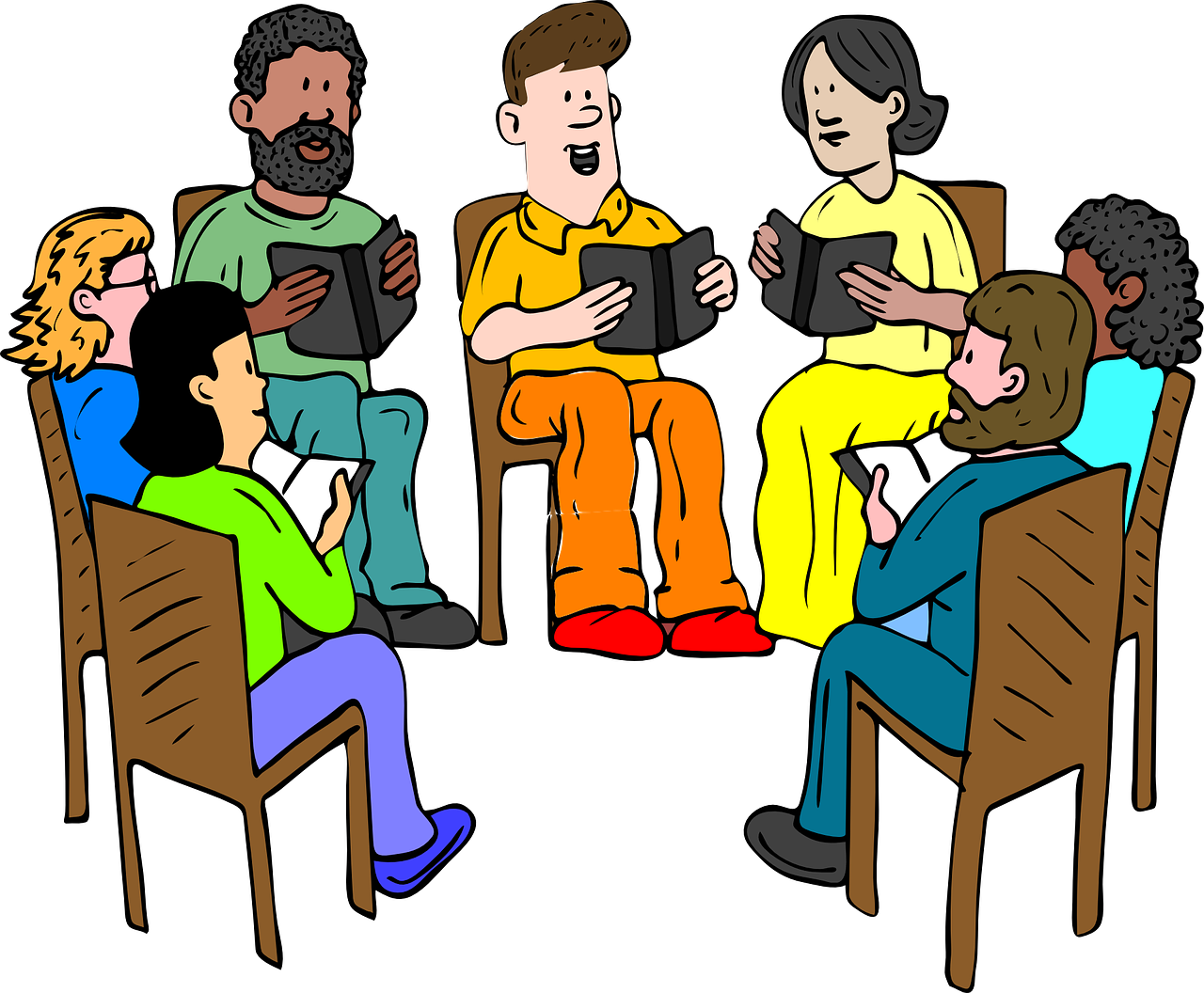 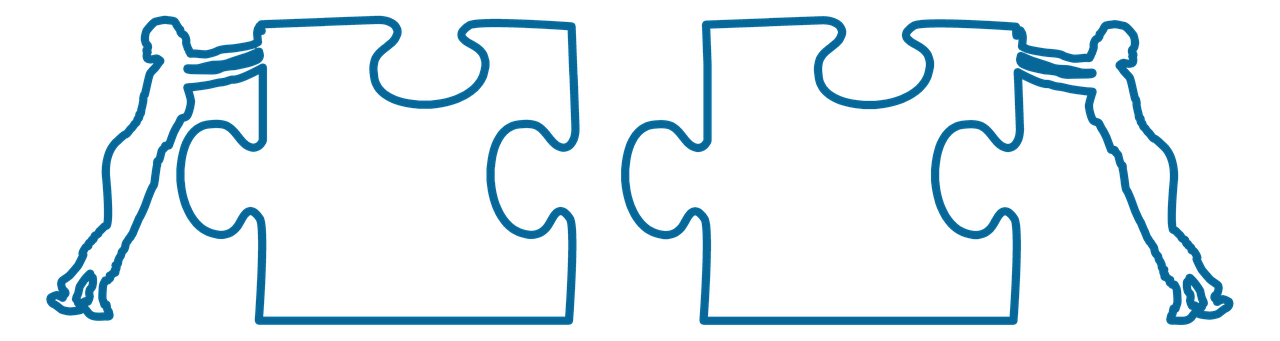 What is working in your regions? _________________________________________________________________________________________________________________________________________________________________________________________________________________________________________________________________________________What isn’t? _________________________________________________________________________________________________________________________________________________________________________________________________________________________________________________________________________________What are some ideas to start doing? _________________________________________________________________________________________________________________________________________________________________________________________________________________________________________________________________________________Who are some stakeholders to involve?_________________________________________________________________________________________________________________________________________________________________________________________________________________________________________________________________________________What’s one thing you can do in the next 10 days?_________________________________________________________________________________________________________________________________________________________________________________________________________________________________________________________________________________